Всероссийская олимпиада школьников по французскому языкуМуниципальный тур, 2012-13.11 классАУДИРОВАНИЕ ТЕКСТАВы услышите 5 высказываний. Установите соответствие между высказываниями  1-5 и утверждениями, данными в списке A-F. Используйте каждое утверждение, обозначенное соответствующей  буквой, только один раз. В задании есть одно лишнее утверждение. Вы услышите запись дважды. Занесите свои ответы в таблицу.     A. On téléphone pour prévenir du retard.B. On propose d’aller voir un ami malade.C. On téléphone pour annoncer les vertiges.D. On téléphone pour annoncer une maladie d’une amie.E. On téléphone pour annuler la visite.F.  On téléphone pour remettre une consultation.Письменное понимание текстаЗадание 1Прочитайте текст и заполните попуски 1-6 частями предложений, обозначенными буквами A-G. Одна из частей в списке A-G лишняя. Занесите букву, обозначающую соответствующую часть  предложения,  в таблицу.  Le musée d'Orsay a 20 ansLe musée d'Orsay fête ses 20 ans. Déjà plus de 50 millions de visiteurs (1)  pour admirer, entre autres, les tableaux impressionnistes.Dessinée par l'architecte Victor Laloux, la gare d'Orsay a été inaugurée (2). Avec l'électrification (3) et l'allongement des trains, cette gare aux quais trop courts a été progressivement abandonnée. En 1977, le président Valéry Giscard d'Estaing a décidé (4) à la façade de pierre de taille. C'est son successeur François Mitterrand qui, le 1er décembre 1986, (5). Situé rive gauche, le musée d'Orsay fait presque face au musée du Louvre, situé rive droite et dont les collections s'arrêtent au XIXe siècle. Le musée d'Orsay ouvre ses portes au public le 9 décembre 1986 et présente (6). yahoo.frA. de reconvertir la grande structure métalliqueB. pour l'Exposition universelle de 1900C. a inauguré le nouveau muséeD. sont venus dans l'ancienne gare parisienneE. des lignes de chemin de ferF. sont aussi représentéesЗадание 2Philippe, 14 ansC'est vrai, à notre âge, les parents pensent qu'on est un peu jeunes pour partir seul. Mais il y a des solutions, par exemple les voyages avec le lycée, ou les stages d'été. Moi, je suis parti deux fois en classe de neige dans les Alpes, et j'ai aussi fait un voyage en Grèce avec mon lycée. C'était super : j'étais tout le temps avec des jeunes de mon âge, on pouvait parler ensemble des choses qu'on découvrait. Mais tout était organisé, alors nos parents ne s'inquiétaient pas !Morgane, 14 ansMoi aussi je passe mes vacances en famille, et pour l'instant, je n'ai pas envie de lespasser autrement. Mais c'est un peu spécial parce que... nous sommes une trèsgrande famille. J'ai sept frères et sœurs, et des dizaines de cousins. Alors, lesvacances, c'est d'abord le plaisir de se retrouver ensemble, chez les uns ou chez lesautres. Nous sommes tous différents et nous avons des milliers de choses à nousraconter!Aurélien, 15 ansJe pars toujours en vacances avec mes parents. Je ne n'ennuie pas vraiment, pourtant j'aimerais partir de temps en temps avec des copains, voir des gens et des endroits différents - mais avec mes parents, ce n'est pas la peine d'y penser. Ils sont toujours très inquiets, ils pensent que s'ils ne sont pas là, je ne pourrai pas me débrouiller seul... Déjà, quand  je vais au cinéma le soir avec des amis, ils trouvent toujours que je rentre trop tard, alors, pour les vacances...Stéphanie, 16 ansMoi, j'ai fait une grande expérience : mes parents m'ont laissée partir seule ( enfin, pas seule, on était trois copains) avec la carte Inter-rail. au mois de juillet. On est allés en Norvège, jusqu'au bord de l'océan Arctique. Ça n'a pas été toujours facile . d'abord, là-bas il y a peu de lignes de train, à cause des montagnes. On a dû faire du stop, et dans le Grand Nord, il n'y a pas non plus beaucoup de voitures qui passent... On n'a pas pensé au froid, et on a dépensé presque tout notre argent pour acheter des vêtements chauds. On n'a pas vu le soleil de minuit, parce qu'il pleuvait tout le temps... Bon, à la fin, on était contents de rentrer à la maison, mais quand même, c'était chouette. On a appris à vivre !Лексико-грамматический тестПодберите недостающее слово для каждого пропуска в  таблице после текста. Первый пропуск заполнен в таблице как пример.«Guillaume». Pas de réponse. Affalé sur sa table, la tête posée (1) sur   ses bras repliés, Guillaume dort comme un bébé.« Guillaume ! Je (2) _____ que tu ronfles !»Toute la classe éclate de rire, (3) _____ tire le ronfleur en question de sa somnolence. Il (4) _____, ouvre les yeux, se redresse, regarde autour (5) _____ d'un air stupide. Et (6) _____ nez-à-nez avec M. Pennac, son prof de français.«Je vois avec (7) _____ plaisir que tu (8) _____ parmi nous», commente ce dernier, le sourire moqueur. Puis s'adressant (9) _____ autres : « Si nous (10) _____ à ce jeune homme, qui s’est sûrement couché trop tard hier, de nous (11) _____ les rêves qu'il (12) _____? Je suis sûr que c'est (13) _____ intéressant!»Brouhaha approbateur. Les élèves de cinquième apprécient, de (14) _____ évidence, l’humour narquois1 de leur professeur.«Mais... monsieur..., bredouille l'intéressé.– II n'y a pas de «mais» ! Monte (15) _____ l'estrade et vas-y, nous t'écoutons.En somnambule, Guillaume obéit. Ses idées ne sont pas très nettes. Des images imprimées par le sommeil sur sa rétine2 brouillent encore sa vue, et il a la bouche pâteuse.«Ça comptera (16) _____ tes points d'expression orale !» précise M. Pennac. (...)Debout (17) _____ tableau, Guillaume tangue3 d'un pied sur l'autre. Il est vraiment très mal à l'aise. Tous ces visages (18) _____ vers lui, à l'affût4 de ses paroles, lui donnent le vertige. Oh, le face-à-face angoissant du conférencier avec son auditoire; l'instant suprême (19) _____ l'acteur, grelottant de trac, s'apprête à lancer sa première réplique !«Faut que je me (20) _____ !» pense Guillaume, (21) _____ estomac noué. (...)M. Pennac, installé au dernier rang, à côté de Cédric-le-cancre, (22) _____ son cahier de notes.« Et bien, Guillaume? Tu as perdu ta langue?»« Peau de vache !» ronchonne Guillaume en son for intérieur4. Et, rassemblant toute son énergie, il (23) _____ jette à l'eau.«Il est minuit, je n'ai pas (24) _____ sommeil», dit-il. (...) «Par la fenêtre de ma chambre, je regarde la rue. Il pleut. La lune est cachée par (25) _____ gros nuages...».Gudule, La bibliothécaire, Hachette, 1995._________________________________________________________1 Narquois : malicieux et moqueur.2 Rétine : membrane tapissant le fond de l’œil, contnant les cellules sensorielles de la vision.3 Tanguer : faire un léger mouvement d'un pied sur l'autre.4 Etre à l'affût de : guetter l’occasion, le moment favorable pour.5 Son for intérieur : au plus profond de lui-même.«ПИСЬМЕННОЕ ВЫСКАЗЫВАНИЕ С ЭЛЕМЕНТАМИ РАССУЖДЕНИЯ»   («ВАШЕ МНЕНИЕ») (10 баллов)Peu de personnes choisissent librement le lieu où elles vivent.Beaucoup de gens  préferent de vivre en ville en argumentant que c’est bien pour la carrière et que c’est facile . Si vous pouviez choisir où vivre, en ville ou à la campagne, qu’est-ce que vous préféreriez ?       Quel est votre avis?Suivez le plan:1. Introduction: posez le problème.2. Exposez votre opinion, argumentez-la.3. Donnez les arguments "pour" un autre point de vue et expliquez            pourquoi vous ne les acceptez pas.4. Conclusion.Ecrivez une réponse en 150–180 mots en argumentant votre point de vue.____________________________________________________________________________________________________________________________________________________________________________________________________________________________________________________________________________________________________________________________________________________________________________________________________________________________________________________________________________________________________________________________________________________________________________________________________________________________________________________________________________________________________________________________________________________________________________________________________________________________________________________________________________________________________________________________________________________________________________________________________________________________________________________________________________________________________________________________________________________________________________________________________________________________________________________________________________________________________________________________________________________________________________________________________________________________________________________________________________________________________________________________________________________________________________________________________________________________________________________________________________________________________________________________________________________________________________________________________________________________________________________________________________________________________________________________________________________________________________________________________________________________________________________________________________________________________________________________________________________________________________________________________________________________________________________________________________________________________________________________________________________________________________________________________________________________________________________________________________________________________________________________________________________________________________________________________________________________________________________________________________________________________________________________________________________________________________________________________________________________________________________________________________________________________________________________________________________________________________________________________________________________________________________________________________________________________________________________________________________________________________________________________________________________________________________________________________________________________________________________________________________________________________________________________________________________________________________________________________________________________________________________________________________________________________________________________________________________________________________________________________________________________________________________________________________________________________________________________________________________________________________________________________________________________________________________________________________________________________________________________________________________________________________________________________________________________________________________________________________________________________________________________________________________________________________________________________________________________________________________________________________________________________________________________________________________________________________________________________________________________________________________________________________________________________________________________________________________________________________________________________________________________________________________________________________________________________________________________________________________________________________________________________________________________________________________________________________________________________________________________________________________________________________________________________________________________________________________________________________________________________________________________________________________________________________________________________________________________________________________________________________________________________________________________________________________________________________Описание и интерпретация фотографии в виде письменного  высказывания.   (10 баллов)Cette photo figure sur la couverture d’un magazine. Présentez votre exposé écrit: faites une description détaillée du document. Quel rapport existe-t-il entre la photo et le contenu du magazine?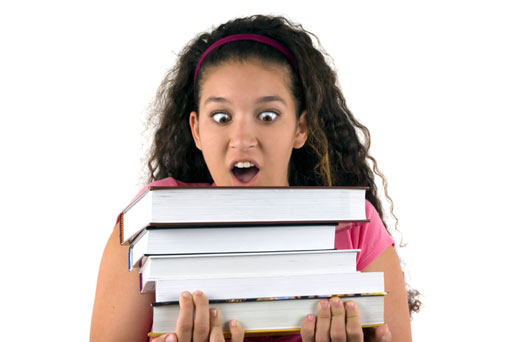 ________________________________________________________________________________________________________________________________________________________________________________________________________________________________________________________________________________________________________________________________________________________________________________________________________________________________________________________________________________________________________________________________________________________________________________________________________________________________________________________________________________________________________________________________________________________________________________________________________________________________________________________________________________________________________________________________________________________________________________________________________________________________________________________________________________________________________________________________________________________________________________________________________________________________________________________________________________________________________________________________________________________________________________________________________________________________________________________________________________________________________________________________________________________________________________________________________________________________________________________________________________________________________________________________________________________________________________________________________________________________________________________________________________________________________________________________________________________________________________________________________________________________________________________________________________________________________________________________________________________________________________________________________________________________________________________________________________________________________________________________________________________________________________________________________________________________________________________________________________________________________________________________________________________________________________________________________________________________________________________________________________________________________________________________________________________________________________________________________________________________________________________________________________________________________________________________________________________________________________________________________________________________________________________________________________________________________________________________________________________________________________________________________________________________________________________________________________________________________________________________________________________________________________________________________________________________________________________________________________________________________________________________________________________________________________________________________________________________________________________________________________________________________________________________________________________________________________________________________________________________________________________________________________________________________________________________________________________________________________________________________________________________________________________________________________________________________________________________________________________________________________________________________________________________________________________________________________________________________________________________________________________________________________________________________________________________________________________________________________________________________________________________________________________________________________________________________________________________________________________________________________________________________________________________________________________________________________________________________________________________________________________________________________________________________________________________________________________________________________________________________________________________________________________________________________________________________________________________________________________________________________________________________________________________________________________________________________________________________________________________________________________________________________________________________________________________________________________________________________________________________________________________________________________________________________________________________________________________________________________________________________________________________________________________________________________________________________________________________________________________________________________________________________________________________________________________________________________________________________________________________________________________________________________________________________________________________________________________________________________________________________________________________________________________________________________________________________________________________________________________________________________________________________________________________________________________________________________________________________________________________________________________________________________________________________________________________________________________________________________________________________________________________________________________________________________________________________________________________________________________________________________________________________________________________________________________________________________________________________________________________________________________________________________________________________________________________________________________________________________________________________________________________________________________________________________________________________________________________________________________________________________________________________________________________________________________________________________________________________________________________________________________________________________________________________________________________________________________________________________________________________________________1. Trouvez qui...AurélienPhilippeStéphanieMorganePersonnea toujours passé ses vacances en famillevoudrait passer des vacances différentesa fait un voyage entièrement seul(e)a déjà voyagé à l'étranger2. Quel titre conviendrait à chacun de ces témoignages?AurélienPhilippeStéphanieMorganeLes voyages forment la jeunesse!Plus on est nombreux, plus on s'amuse.Je suis content et mes parents aussi.Laissez -moi vivre ma vie1A. enB. surC. à côté de C. à côté de D. contre2A. te signaleB. t’indiqueC. te désigneC. te désigneD. te souligne3A. ce quiB. ce que C.  dontC.  dontD. ce qu’il4A. fait un sautB. sautilleC. sursauteC. sursauteD. saute5A. de soiB. de luiC. de nousC. de nousD. d’eux6A. se remetB. retombeC. se rassiedC. se rassiedD. se retrouve7A. unB. leC. duC. duD.-8A. revienneB. reviensC. reviendrasC. reviendrasD. reviendrais9A. auxB. à d’C. à desD. àD. à10A. demanderonsB. demanderionsC. demandionsC. demandionsD. demandons11A. parlerB. réciterC. expliquerC. expliquerD. raconter12A. a faitB. avait faitsC. vient de faireC. vient de faireD. fait13A. trèsB. tellementC. siC. siD. trop14A. toutB. touteC. toute l’C. toute l’D. toute une15A. àB. dansC. surC. surD.-16A. dansB. avecC. -C. -D. pour17A. avant leB. devant leC. au centre duC. au centre duD. au milieu du18A. montésB. fixésC. dressésC. dressésD. levés19A. oùB. quandC. auquelC. auquelD. dans lequel20A. décideraiB. décideraisC. sois décidéC. sois décidéD. décide 21A. unB. sonC. l'C. l'D. -22A. est sortiB. a sortiC. va sortirC. va sortirD. sortit23A. -B. seC. leC. leD. la24A. -B. deC. duC. duD. le25A. desB. lesC. -C. -D. de